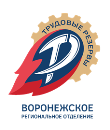 ЗАЯВОЧНЫЙ ЛИСТКоманды «______________________________», Участницы корпоративного чемпионата по русскому бильярду 2022-2023 гг.Капитан команды (ф.и.о.)  _____________________________________________________ (должность)_____________________________________(тел.) ______________________________  (e-mail____________________________________________________________________________________Место подписи. Капитан команды                     _________________ (________________________________ )№Ф.И.О.дата рождениядолжность№Ф.И.О.дата рождениядолжность123456